ПРОЕКТ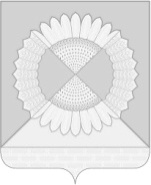 АДМИНИСТРАЦИЯ ГРИШКОВСКОГО СЕЛЬСКОГО ПОСЕЛЕНИЯ
КАЛИНИНСКОГО РАЙОНАПОСТАНОВЛЕНИЕсело ГришковскоеО внесении изменений в постановление администрации Гришковского сельского поселения Калининского района от 16 ноября 2018 г. № 131 "Об утверждении административного регламента предоставления муниципальной услуги " Предоставление копий правовых актов администрации муниципального образования "В соответствии с Законом Краснодарского края от 3 апреля 2020 г.           № 4251-КЗ "О внесении изменений в статью 6.2 Закона Краснодарского края от 2 марта 2012 г. № 2446-КЗ "Об отдельных вопросах организации предоставления государственных и муниципальных услуг на территории Краснодарского края", руководствуясь Уставом Гришковского сельского поселения Калининского района п о с т а н о в л я ю:1. Внести в прилагаемый к постановлению администрации Гришковского сельского поселения Калининского района от 16 ноября 2018 г. № 131 "Об утверждении административного регламента предоставления муниципальной услуги "Предоставление копий правовых актов администрации муниципального образования", административный регламент следующие изменения:1.1. Раздел III Административного регламента "Состав, последовательность и сроки выполнения административных процедур, требования к порядку их выполнения, в том числе особенности выполнения административных процедур в электронной форме, а также особенности выполнения административных процедур в многофункциональных центрах" дополнить подразделом 3.6:2"Подраздел 3.6. Организация взаимодействия многофункциональных центров и органа местного самоуправления, осуществляющего предоставление муниципальных услуг, подведомственных им организаций при предоставлении муниципальных услуг 3.6.1. Представление документов и информации, в том числе об оплате государственной пошлины, взимаемой за предоставление муниципальных услуг, в соответствии со статьей 7 Федерального закона от 27 июля 2010 г.     № 210-ФЗ "Об организации предоставления государственных и муниципальных услуг" осуществляется в порядке, утвержденном главой администрации (губернатором) Краснодарского края.3.6.2. При предоставлении муниципальной услуги взаимодействие между администрацией Гришковского сельского поселения  Калининского района, осуществляющей предоставление муниципальных услуг и многофункциональными центрами осуществляется с использованием информационно-телекоммуникационных технологий по защищенным каналам связи.3.6.3. Многофункциональный центр направляет электронные документы и (или) электронные образы документов, заверенные в установленном порядке электронной подписью уполномоченного должностного лица многофункционального центра, в администрацию Гришковского сельского поселения  Калининского района, предоставляющей соответствующую  муниципальную услугу, если иное не предусмотрено федеральным законодательством и законодательством Краснодарского края, регламентирующим предоставление муниципальной услуги.3.6.4. При отсутствии технической возможности многофункционального центра, в том числе при отсутствии возможности выполнить требования к формату файла документа в электронном виде, заявления и иные документы, необходимые для предоставления муниципальной услуги, направляются многофункциональным центром в администрацию Гришковского сельского поселения  Калининского района на бумажных носителях.3.6.5.Администрация Гришковского сельского поселения  Калининского района при предоставлении муниципальной услуги обеспечивают прием электронных документов и (или) электронных образов документов, необходимых для предоставления муниципальной услуги, и их регистрацию без необходимости повторного представления заявителем или многофункциональным центром таких документов на бумажном носителе, если иное не установлено федеральным законодательством и законодательством Краснодарского края, регламентирующим предоставление государственных и муниципальных услуг.3.6.6. Предоставление муниципальной услуги начинается с момента приема и регистрации  администрацией Гришковского сельского поселения  Калининского района электронных документов (электронных образов документов), необходимых для предоставления муниципальной услуги, а также получения в установленном порядке информации об оплате муниципальной    услуги    заявителем,    за    исключением   случая,   если  для 3процедуры предоставления услуги в соответствии с законодательством требуется личная явка.3.6.7.Администрация Гришковского сельского поселения  Калининского района направляет результаты предоставления муниципальной услуги в многофункциональный центр в соответствии с административным регламентом предоставления муниципальной  услуги.".2. Общему отделу администрации Гришковского сельского поселения Калининского района (Некрасова Т.А.) обнародовать настоящее постановление в установленном порядке и разместить на официальном сайте администрации Гришковского сельского поселения Калининского района в информационно-телекоммуникационной сети «Интернет»  http//www.grishkovskoe.ru.    3. Контроль за выполнением  настоящего постановления оставляю за собой.4. Постановление вступает в силу со дня его обнародования.Глава Гришковского сельского поселенияКалининского района                                                                            В.А. Даценко4от№ЛИСТ СОГЛАСОВАНИЯпроекта постановления администрации Гришковского сельскогопоселения Калининского района от ____________ № _____" О внесении изменений в постановление администрации Гришковского сельского поселения Калининского района от 16 ноября 2018 г. № 131 "Об утверждении административного регламента предоставления муниципальной услуги " Предоставление копий правовых актов администрации муниципального образования "ЛИСТ СОГЛАСОВАНИЯпроекта постановления администрации Гришковского сельскогопоселения Калининского района от ____________ № _____" О внесении изменений в постановление администрации Гришковского сельского поселения Калининского района от 16 ноября 2018 г. № 131 "Об утверждении административного регламента предоставления муниципальной услуги " Предоставление копий правовых актов администрации муниципального образования "ЛИСТ СОГЛАСОВАНИЯпроекта постановления администрации Гришковского сельскогопоселения Калининского района от ____________ № _____" О внесении изменений в постановление администрации Гришковского сельского поселения Калининского района от 16 ноября 2018 г. № 131 "Об утверждении административного регламента предоставления муниципальной услуги " Предоставление копий правовых актов администрации муниципального образования "Проект подготовлен и внесен:Общим отделом администрации Гришковского сельского поселенияКалининского районаНачальник отделаПроект согласован:Исполняющий обязанностиначальника финансового отдела администрации Гришковского сельского поселения Калининского районаТ.А. НекрасоваЮ.С. СлипченкоТ.А. НекрасоваЮ.С. Слипченко